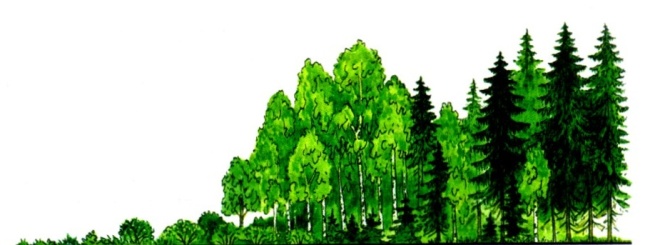        ООО «Ивалекс» проводит сертификацию участков аренды лесного фонда в Ленинградской области по стандартам FSC.В ходе сертификации мы ждем от всех заинтересованных сторон отзывов, комментариев и предложений, касающихся:- вопросов лесоуправления и лесопользования на арендных участках ООО «Ивалекс», в том числе планирования лесозаготовок и лесохозяйственных работ;- выделения участков особой культурной, экономической и экологической важности на территории арендованных лесов, с целью исключения или ограничения хозяйственной деятельности на таких участках.Данные о расположение арендных участков ООО «Ивалекс»:Ленинградская область, Лужский район, Лужское лесничество, Сяберское участковое лесничество, кварталы № 133, № 122 (часть), 123,125 (часть), 126,127,124,9,10,22, 18,19 (часть), № 133 (часть), 130,  № 19 (часть),20-23, № 45-48, 56 (часть), 58, 64-69, 79-85, 91-97, № 74 (часть), 1-7, 11-17, 24-27, 129, 131,132,41, 42, 56 (часть), 57 (часть), 54 (часть),55 (часть), 62 (часть), 63 (часть), 74 (часть),75-78, 88-90,119,28-31,32-40,49-53, 54 (часть), 55 (часть),59-61, 62 (часть), 63 (часть), 70-73,86,87,98-118,120,121,43,44Ленинградская область, Лужский район, Лужское лесничество, Шильцевское участковое лесничество. Кварталы № 1 (часть), № 2 (часть), № 5 (часть), № 6 (часть), 31(часть), 32 (часть), 30 (часть),37 (часть), 34 (часть),35,36 (часть), 33 (часть), 37 (часть). 43 (часть), 44 (часть), 47 (часть), 10 (часть), 7 (часть), 8 (часть),9,12,18 (часть),10 (часть,13 (часть),16 (часть), 14,15 (часть), 17 (часть), 13 (часть), 12 (часть), 48,49 (часть), 19,21 (часть), 20 (часть), 23 (часть), 27 (часть),50 (часть), 24 (часть), 25 (часть), 23 (часть), 29 (часть), 50 (часть), 51 (часть), 30,31 (часть).Ленинградская область, Лужский район ,Лужское лесничество, Жельцевское участковое лесничество, кварталы №№ 101, 102,103 (часть), 104,105 (часть), 134 (часть), 141 (часть), 107 (часть), 109, 106 (часть),108, 140 (часть), 107 (часть), 109,, 134 (часть), 118-121 (части), 137 (часть),154,155 (часть), 123 (часть), 138 (часть), 128 (часть), 139,156 (часть), 124 (часть), 125 (часть), 126 (часть),111-114, 118-123 (части), 127 (часть), 132 (часть), 133, 140 (часть), 131,132 (часть)115,116 (часть)126 , 130Ленинградская область ,Лужский район, Лужское лесничество, Луговское участковое лесничество, кварталы №№ 101, 102 (часть), 103-105, 115,116 (часть), 126 (часть),130-131 (части). 132 (часть), 106 (часть),159 (часть), 133,134,134 (часть), 138 (часть), 132 (часть), 135 (часть), 107 (часть), 120-123, 135 (часть),136,138-139 (части), 140,141,146, 148-150, 154 (часть), 107 (часть), 108 (часть), 124 (часть), 125 (часть)127 (часть), 129-131 (части), 118 (часть), 119,132 (часть), 129 (часть), 117 (часть),113,114 (части), 114 , 117 (часть)124-126 (части), 168-170 (части), 109 , 110,112 (части), 142 (часть), 151(часть), 112 (часть), 160 (часть), 172 (часть), №№ 160 (часть), 161-163, 172-174 (части), 186 (часть), 187. Контактные данные:Александров Юрий Иванович ООО «Ивалекс»Тел. +79119641961Эл. адрес: : lugaivalex@inbox.ruПочтовый адрес:188285, Ленинградская область, Лужский район, д. Ретюнь, ул. Садовая, д. 78